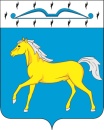 БОЛЬШЕНИЧКИНСКИЙ СЕЛЬСКИЙ СОВЕТ ДЕПУТАТОВМИНУСИНСКОГО РАЙОНАКРАСНОЯРСКОГО КРАЯРЕШЕНИЕпроект___________2016                        с. Большая Ничка                                  №00-РСО внесении изменений и дополнений в Устав В целях приведения Устава Большеничкинского сельсовета Минусинского района Красноярского края в соответствие с требованиями Федерального закона от 06.10.2003 № 131-ФЗ «Об общих принципах организации местного самоуправления в Российской Федерации», Законом Красноярского края от 15.10.2015 № 9-3724 «О закреплении вопросов местного значения за сельскими поселениями Красноярского края», руководствуясь статьями 59, 60 Устава  Большеничкинского сельсовета Минусинского района Красноярского края, Большеничкинский сельский Совет депутатов РЕШИЛ:1. Внести в Устав Большеничкинского сельсовета Минусинского района Красноярского края следующие изменения:1.1. в статье 4:«Статья 4. Права жителей сельсовета на осуществление местного самоуправления  - пункт 7 изложить в следующей редакции:«7. Муниципальные нормативные правовые акты, затрагивающие права, свободы и обязанности человека и гражданина, вступают в силу после их официального опубликования (обнародования) в порядке, предусмотренном пунктом пунктами 8, 9 настоящей статьи .»;- дополнить пунктами 8, 9 следующего содержания:«8. Опубликование муниципальных правовых актов осуществляется в течение 15 дней, с даты принятия в газете «Сельские вести» или газете «Власть труда», если иное не предусмотрено самим актом, настоящим Уставом или действующим законодательством.9. Обнародование муниципального нормативного правового акта происходит путем доведения до всеобщего сведения жителей Большеничкинского сельсовета посредством их размещения на информационных стендах муниципального образования; По истечении 10 календарных дней акты, размещенные на стендах, передаются на хранение в администрацию Большеничкинского сельсовета, обеспечивая жителям возможность ознакомления с актами в течение 3 лет.Лицом, ответственным за своевременность и достоверность обнародования информации является глава сельсовета.	1.2. статью 7 изложить в следующей редакции:   	«Статья 7. Вопросы местного значения поселения		1. К вопросам местного значения сельсовета относятся:	1) составление и рассмотрение проекта бюджета сельсовета, утверждение и исполнение бюджета сельсовета, осуществление контроля за его исполнением, составление и утверждение отчета об исполнении бюджета сельсовета;	2) установление, изменение и отмена местных налогов и сборов сельсовета;	3) владение, пользование и распоряжение имуществом, находящимся в муниципальной собственности сельсовета;	4) обеспечение первичных мер пожарной безопасности в границах населенных пунктов сельсовета;	5) создание условий для обеспечения жителей сельсовета услугами связи, общественного питания, торговли и бытового обслуживания;	6) создание условий для организации досуга и обеспечения жителей сельсовета услугами организаций культуры;	7) обеспечение условий для развития на территории сельсовета физической культуры, школьного спорта и массового спорта, организация проведения официальных физкультурно-оздоровительных и спортивных мероприятий сельсовета;	8) формирование архивных фондов сельсовета;	9) утверждение правил благоустройства территории сельсовета, устанавливающих в том числе требования по содержанию зданий (включая жилые дома), сооружений и земельных участков, на которых они расположены, к внешнему виду фасадов и ограждений соответствующих зданий и сооружений, перечень работ по благоустройству и периодичность их выполнения; установление порядка участия собственников зданий (помещений в них) и сооружений в благоустройстве прилегающих территорий; организация благоустройства территории сельсовета (включая освещение улиц, озеленение территории, установку указателей с наименованиями улиц и номерами домов, размещение и содержание малых архитектурных форм);	10) присвоение адресов объектам адресации, изменение, аннулирование адресов, присвоение наименований элементам улично-дорожной сети (за исключением автомобильных дорог федерального значения, автомобильных дорог регионального или межмуниципального значения, местного значения муниципального района), наименований элементам планировочной структуры в границах сельсовета, изменение, аннулирование таких наименований, размещение информации в государственном адресном реестре;	11) содействие в развитии сельскохозяйственного производства, создание условий для развития малого и среднего предпринимательства;	12) организация и осуществление мероприятий по работе с детьми и молодежью в сельсовете;	13) оказание поддержки гражданам и их объединениям, участвующим в охране общественного порядка, создание условий для деятельности народных дружин;	14) организация в границах сельсовета электро-, тепло-, газо- и водоснабжения населения, водоотведения, снабжения населения топливом в пределах полномочий, установленных законодательством Российской Федерации;	15) дорожная деятельность в отношении автомобильных дорог местного значения в границах населенных пунктов сельсовета и обеспечение безопасности дорожного движения на них, включая создание и обеспечение функционирования парковок (парковочных мест), осуществление муниципального контроля за сохранностью автомобильных дорог местного значения в границах населенных пунктов сельсовета, а также осуществление иных полномочий в области использования автомобильных дорог и осуществления дорожной деятельности в соответствии с законодательством Российской Федерации;	16) обеспечение проживающих в сельсовете и нуждающихся в жилых помещениях малоимущих граждан жилыми помещениями, организация строительства и содержания муниципального жилищного фонда, создание условий для жилищного строительства, осуществление муниципального жилищного контроля, а также иных полномочий органов местного самоуправления в соответствии с жилищным законодательством;	17) участие в профилактике терроризма и экстремизма, а также в минимизации и (или) ликвидации последствий проявлений терроризма и экстремизма в границах сельсовета;	18) создание условий для реализации мер, направленных на укрепление межнационального и межконфессионального согласия, сохранение и развитие языков и культуры народов Российской Федерации, проживающих на территории сельсовета, социальную и культурную адаптацию мигрантов, профилактику межнациональных (межэтнических) конфликтов;	19) участие в предупреждении и ликвидации последствий чрезвычайных ситуаций в границах сельсовета;	20) организация библиотечного обслуживания населения, комплектование и обеспечение сохранности библиотечных фондов библиотек сельсовета;	21) сохранение, использование и популяризация объектов культурного наследия (памятников истории и культуры), находящихся в собственности сельсовета, охрана объектов культурного наследия (памятников истории и культуры) местного (муниципального) значения, расположенных на территории сельсовета;	22) создание условий для развития местного традиционного народного художественного творчества, участие в сохранении, возрождении и развитии народных художественных промыслов в сельсовете;	23) создание условий для массового отдыха жителей сельсовета и организация обустройства мест массового отдыха населения, включая обеспечение свободного доступа граждан к водным объектам общего пользования и их береговым полосам;	24) участие в организации деятельности по сбору (в том числе раздельному сбору) и транспортированию твердых коммунальных отходов;	25) организация использования, охраны, защиты, воспроизводства лесов особо охраняемых природных территорий, расположенных в границах населенных пунктов сельсовета;	26) организация ритуальных услуг и содержание мест захоронения;	27) осуществление мероприятий по обеспечению безопасности людей на водных объектах, охране их жизни и здоровья;	28) осуществление муниципального лесного контроля;	29) предоставление помещения для работы на обслуживаемом административном участке сельсовета сотруднику, замещающему должность участкового уполномоченного полиции;	30) до 1 января 2017 года предоставление сотруднику, замещающему должность участкового уполномоченного полиции, и членам его семьи жилого помещения на период выполнения сотрудником обязанностей по указанной должности;	31) оказание поддержки социально ориентированным некоммерческим организациям в пределах полномочий, установленных статьями 31.1 и 31.3 Федерального закона от 12 января 1996 года № 7-ФЗ «О некоммерческих организациях»;	32) осуществление мер по противодействию коррупции в границах сельсовета;	33) участие в соответствии с Федеральным законом от 24 июля 2007 года № 221-ФЗ «О государственном кадастре недвижимости» в выполнении комплексных кадастровых работ.	2. Органы местного самоуправления поселения вправе заключать соглашения с органами местного самоуправления  района о передаче им осуществления части своих полномочий за счет межбюджетных трансфертов, предоставляемых из бюджета сельсовета в бюджет  района в соответствии с Бюджетным кодексом Российской Федерации.	3. Соглашение о передаче полномочий осуществления части своих полномочий по решению вопросов местного значения между муниципальными  образованиями заключается Главой поселения при условии его предварительного одобрения сельским Советом депутатов.	4. Предметом соглашения о передаче полномочий осуществления части своих полномочий по решению вопросов местного значения не могут  быть вопросы, отнесенные законом к исключительной компетенции сельского Совета депутатов.5. Указанные соглашения должны заключаться на определенный срок, содержать положения, устанавливающие основания и порядок  прекращения их действия, в том числе досрочного, порядок определения ежегодного объема межбюджетных трансфертов, необходимых для осуществления передаваемых полномочий, а также предусматривать финансовые санкции за неисполнение соглашений.Для осуществления переданных в соответствии с указанными соглашениями полномочий органы местного самоуправления имеют право дополнительно использовать собственные материальные ресурсы и финансовые средства в случаях и порядке, предусмотренных решением Совета депутатов.»;1.3. в статье 7-2 пункт 1 дополнить подпунктом 15 следующего содержания:	«15) осуществление мероприятий в сфере профилактики правонарушений, предусмотренных Федеральным законом «Об основах системы профилактики правонарушений в Российской Федерации.»;	1.4. пункт 1 статьи 11 после слова «высшее» дополнить словом «выборное»;	1.5. подпункт 13 пункта 1 статьи 14 изложить в следующей редакции: 	«11) утверждает штатное расписание, организует работу с кадрами администрации сельсовета, организует проведение их аттестации, организует профессиональное образование и дополнительное профессиональное образование муниципальных служащих, организует подготовку кадров для муниципальной службы в порядке, предусмотренном законодательством Российской Федерации об образовании и законодательством Российской Федерации о муниципальной службе;»;	1.6. пункт 5 статьи 18 изложить в следующей редакции:	«5. Депутатом Совета может быть избран гражданин Российской Федерации, достигший на день голосования возраста 18 лет, обладающий избирательным  правом.»;1.7. в статье 27:- пункт 6 изложить в следующей редакции:«9. Заявление депутата о сложении полномочий не может быть отозвано после принятия решения сельским Советом депутатов.»; 1.8. статью 49-1 изложить в следующей редакции:	«Статья 49-1. Гарантии осуществления полномочий лиц, замещающих муниципальные должности на постоянной основе	1) условия работы, обеспечивающие исполнение должностных полномочий в соответствии с муниципальными правовыми актами органов местного самоуправления;	2) право на своевременное и в полном объеме получение денежного вознаграждения;	3) возмещение расходов, связанных со служебной командировкой, а также с дополнительным профессиональным образованием;	4) получение в установленном порядке информации и материалов, необходимых для исполнения полномочий;	5) отдых, обеспечиваемый установлением нормальной продолжительности рабочего(служебного) времени, предоставлением выходных и нерабочих праздничных дней, а также лицо, замещающее муниципальную должность на постоянной основе, имеет право на ежегодный оплачиваемый отпуск продолжительностью не более 52 календарных дней, а также на ежегодный дополнительный оплачиваемый отпуск, предоставляемый в соответствии с законодательством Российской Федерации в связи с работой в местностях с особыми климатическими условиями.Минимальная продолжительность ежегодного оплачиваемого отпуска, используемого лицом, замещающим муниципальную должность на постоянной основе, в году, за который предоставляется ежегодный оплачиваемый отпуск не может быть менее 28 календарных дней.Лицо, замещающее муниципальную должность на постоянной основе, имеет право на замену денежной компенсацией части ежегодного оплачиваемого отпуска, превышающей установленную минимальную продолжительность ежегодного оплачиваемого отпуска, или любого количества дней из этой части.При прекращении полномочий( в том числе досрочно) лицо, замещающее муниципальную должность на постоянной основе, имеет право на получение денежной компенсации за все неиспользованные отпуска;	6) обязательное государственное страхование на случай причинения вреда здоровью и имуществу, а также обязательное государственное социальное страхование на случай заболевания или утраты трудоспособности в период исполнения полномочий или после их прекращения, но наступивших в связи с исполнением полномочий;	7) пенсионное обеспечение за выслугу лет;	8) дополнительное профессиональное образование с сохранением на этот период замещаемой должности, денежного вознаграждения и денежного поощрения.»;1.9. дополнить Устав статьёй 49.3  в следующей редакции:«Статья 49.3. Гарантии осуществления полномочий лиц, замещающих муниципальные должности на непостоянной основе1. Лицу, замещающему муниципальную должность на непостоянной основе, за счет средств местного бюджета гарантируется:1) условия работы, обеспечивающие исполнение должностных полномочий в соответствии с муниципальными правовыми актами органов местного самоуправления;2) компенсация расходов, связанных с осуществлением полномочий;3) возмещение расходов, связанных со служебной командировкой, а также с дополнительным профессиональным образованием;4) получение в установленном порядке информации и материалов, необходимых для исполнения полномочий;5) дополнительное профессиональное образование с сохранением на этот период замещаемой должности.»;	1.10. в статье 31.1:	- подпункт 3 пункта 2 исключить;1.11. дополнить Устав статьей  55   в следующей  редакции: «Статья 55. Исполнение бюджета поселения1. Исполнение бюджета поселения производится в соответствии с Бюджетным кодексом Российской Федерации и обеспечивается администрацией поселения с соблюдением требований, установленных Бюджетным кодексом Российской Федерации и Федеральным законом от 06.10.2003 № 131-ФЗ «Об общих принципах организации местного самоуправления в Российской Федерации», а также принимаемыми в соответствии с ними законами Красноярского края.2. Исполнение бюджета поселения организуется на основе сводной бюджетной росписи и кассового плана.».2. Контроль за исполнением Решения оставляю за собой.3. Настоящее Решение о внесении изменений и дополнений в Устав сельсовета подлежит официальному опубликованию (обнародованию) после его государственной регистрации и вступает в силу в день, следующий за днем официального опубликования (обнародования).Глава сельсовета обязан опубликовать (обнародовать) зарегистрированное Решение о внесении изменений и дополнений в Устав сельсовета, в течении семи дней со дня его поступления из Управления Министерства юстиции Российской Федерации по Красноярскому краю. Глава сельсовета                                                          А.В.СайфулинаПредседатель сельского Советадепутатов